12.07.2022Остановка пос. Юрьевка, Аллея Машиностроителей, уборка мусора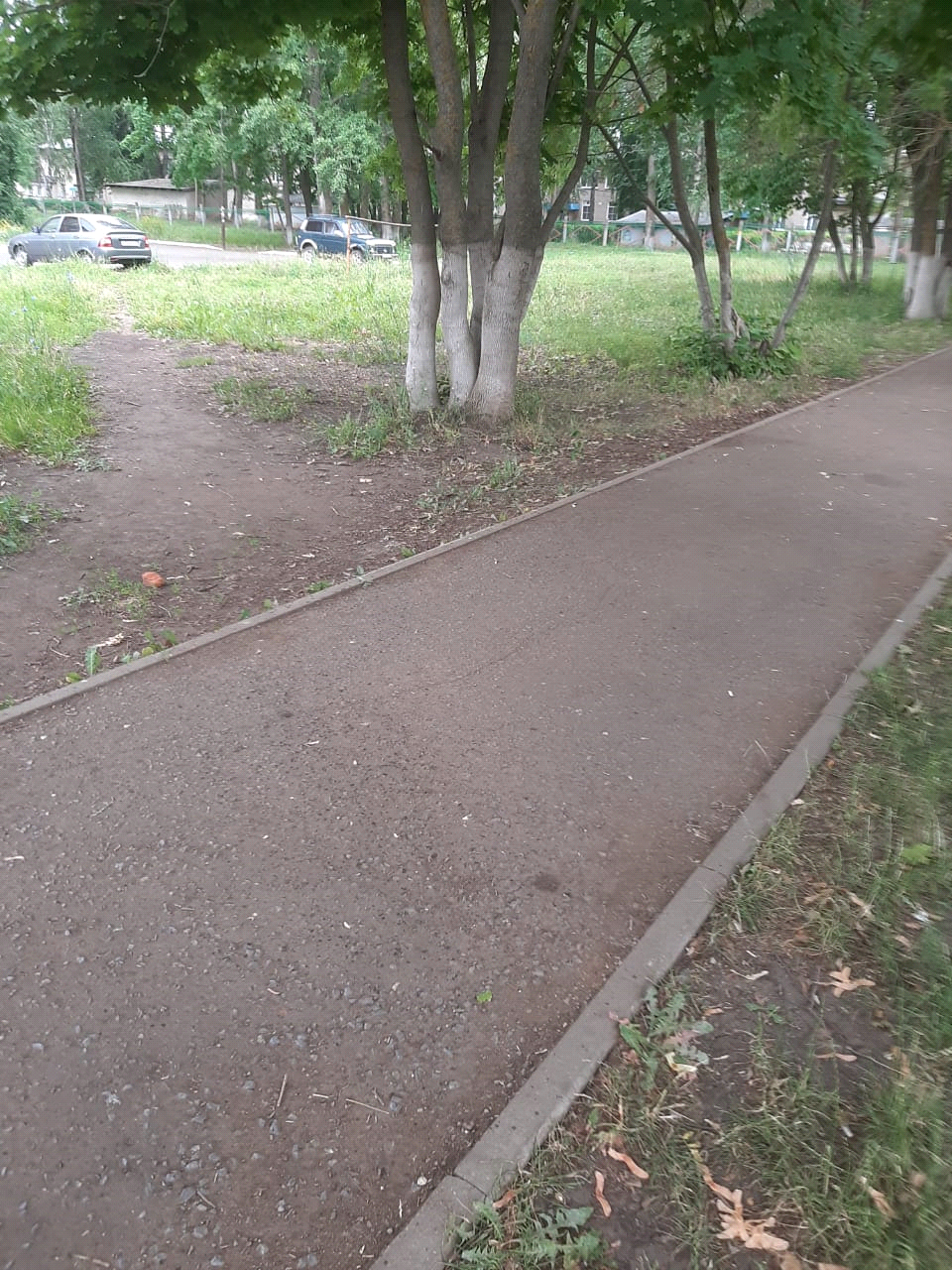 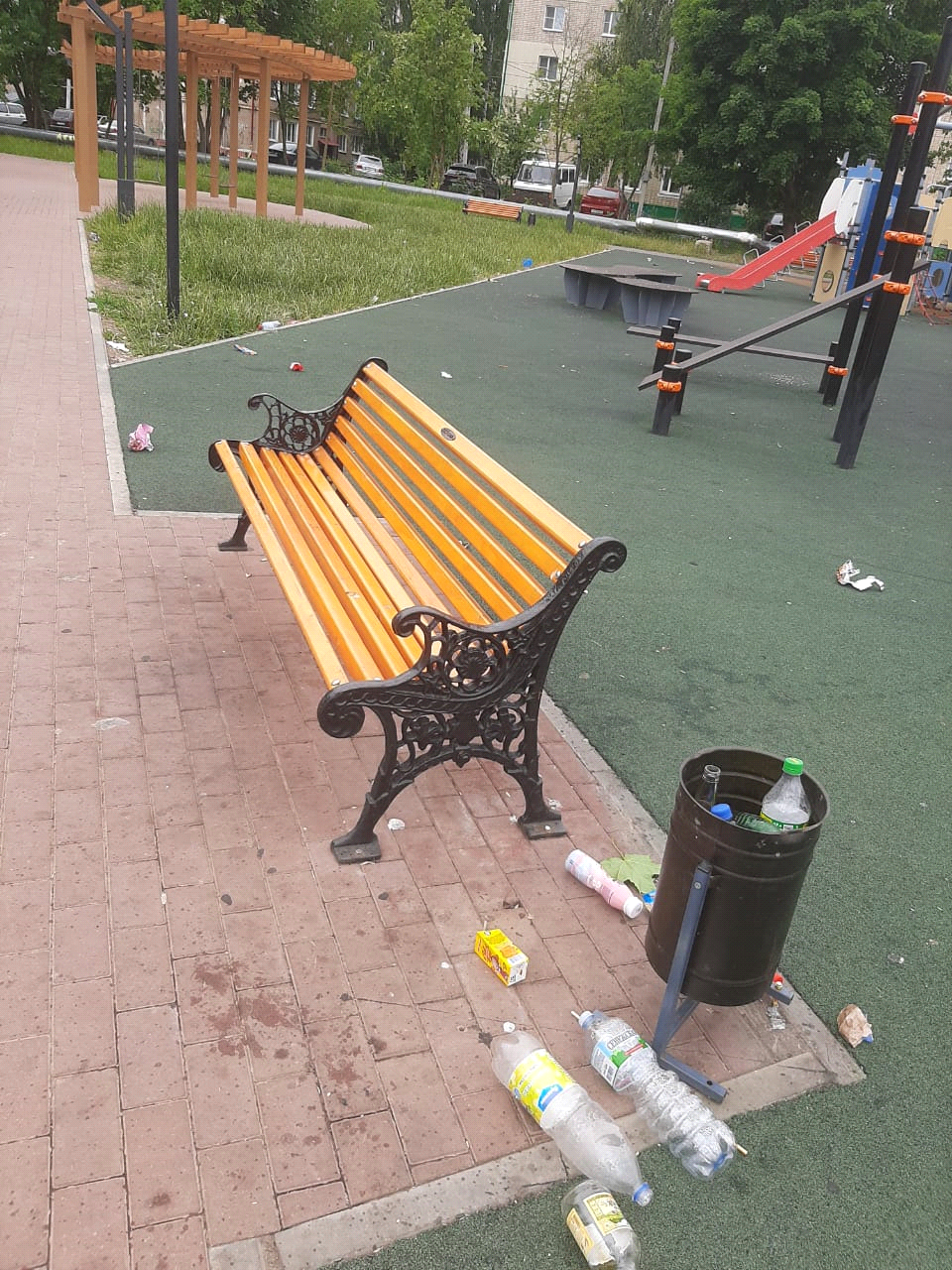 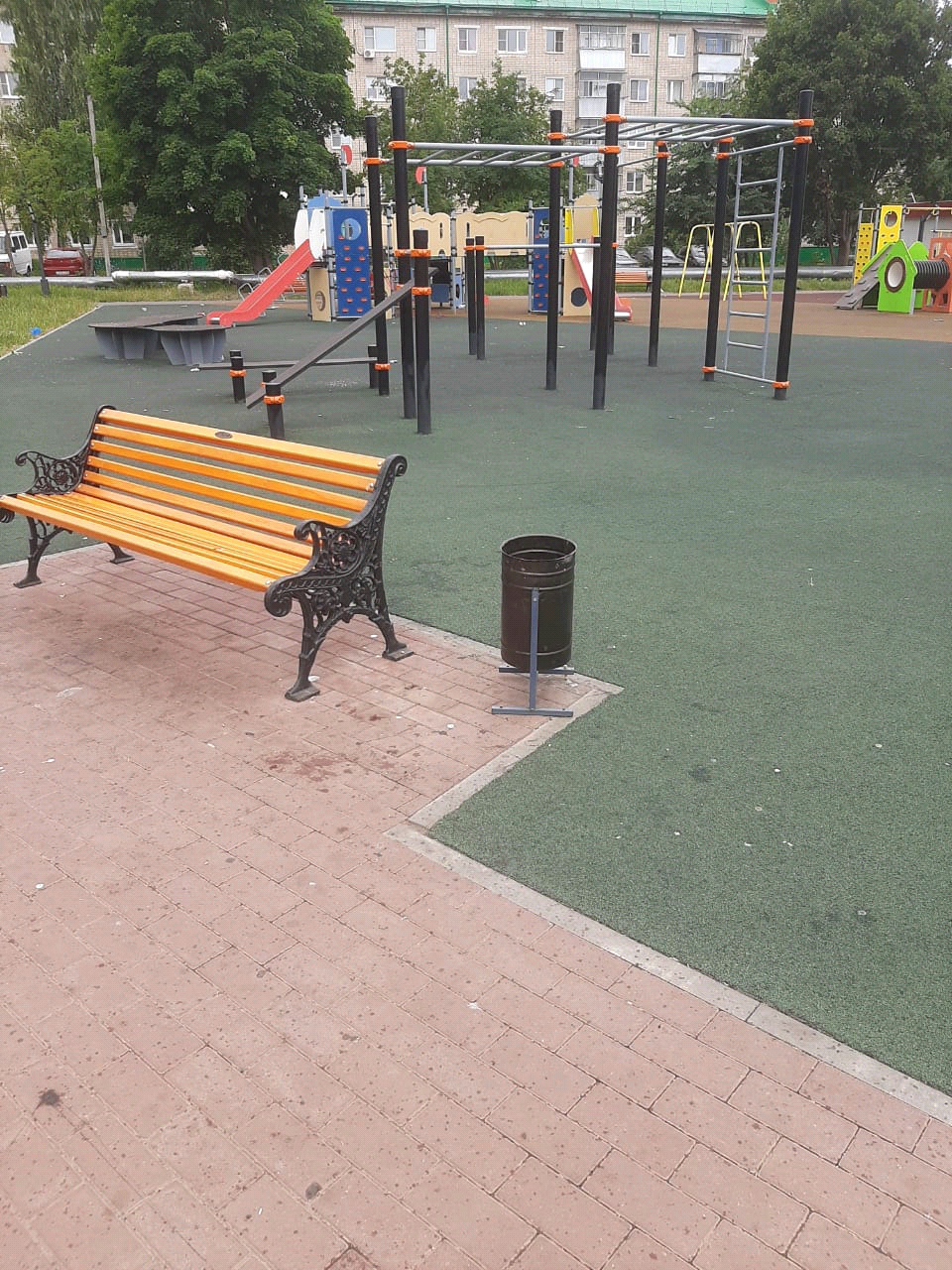 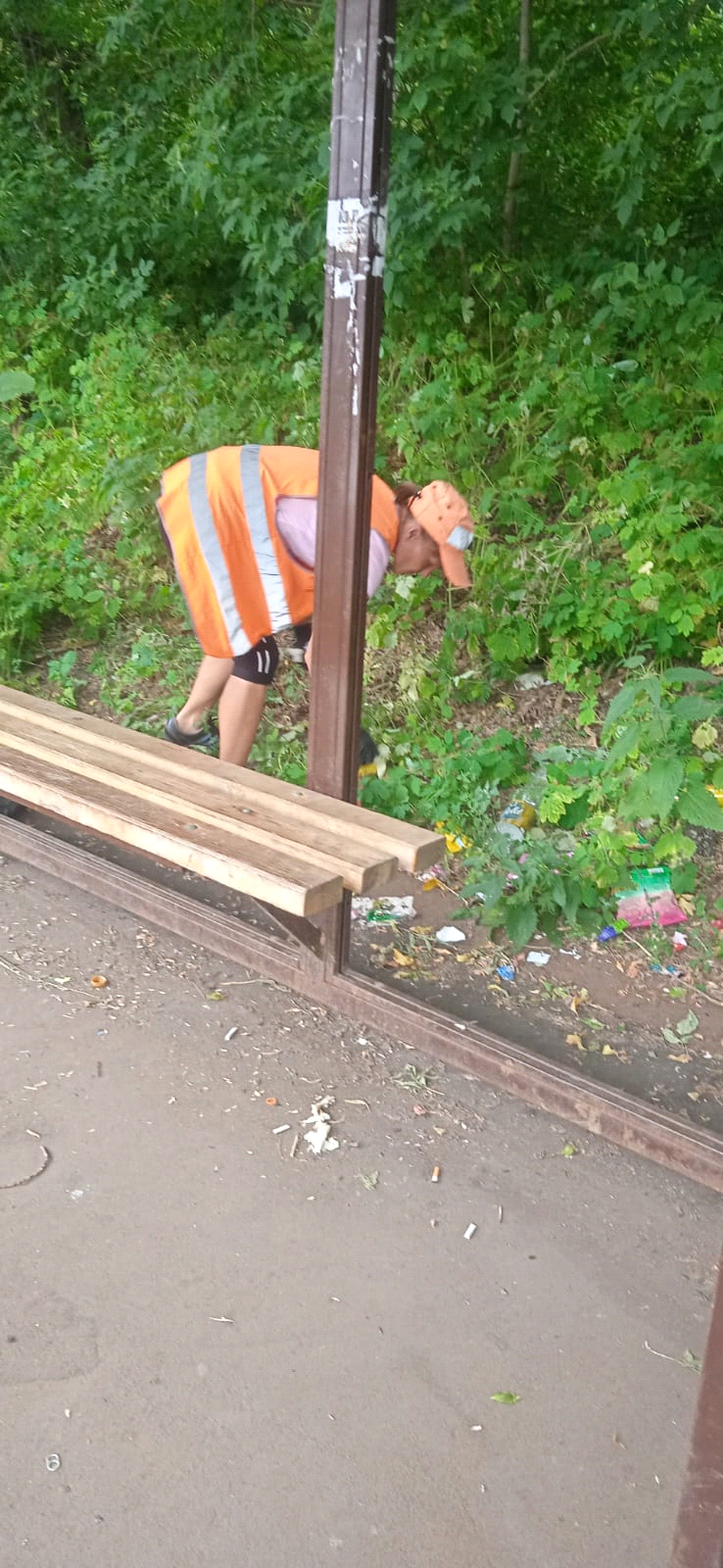 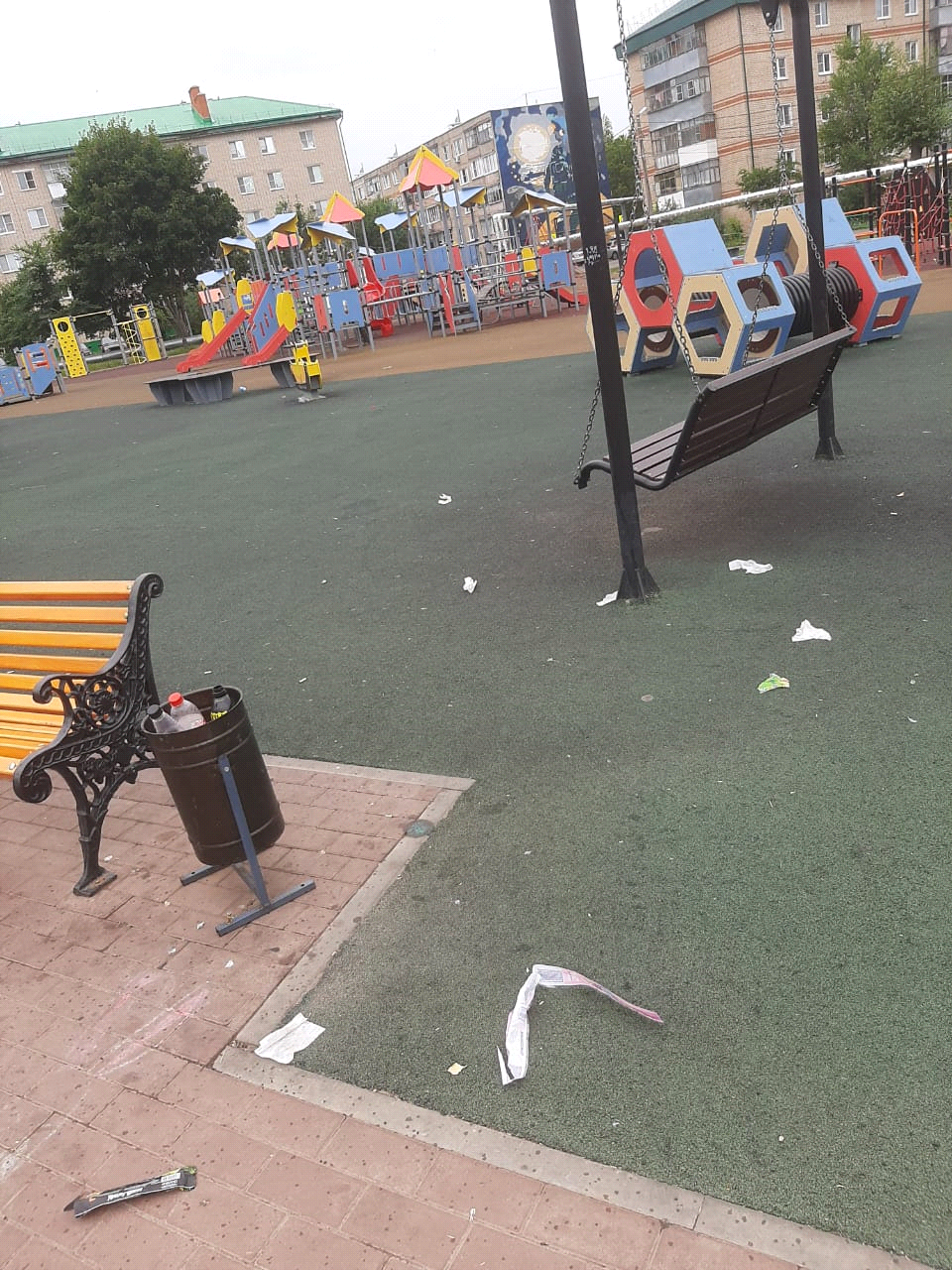 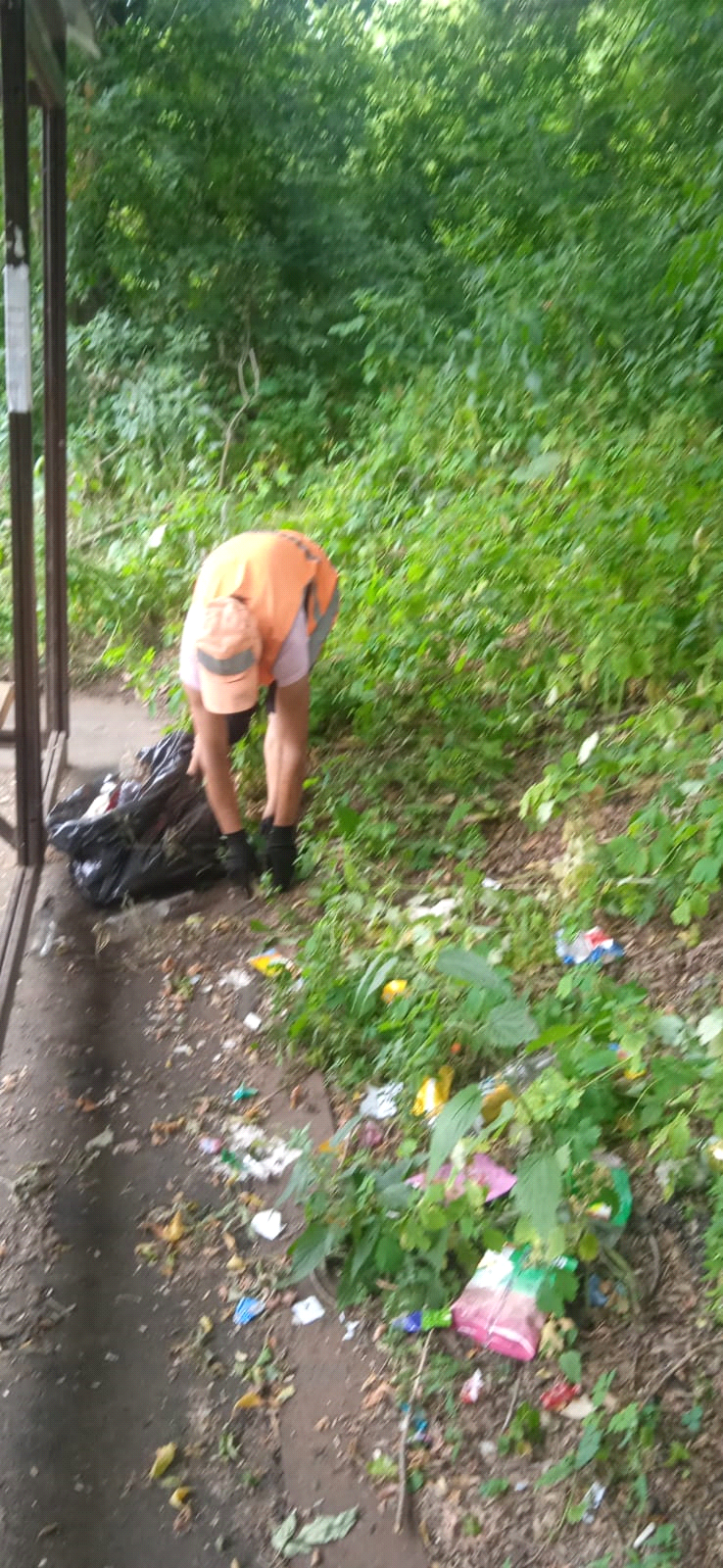 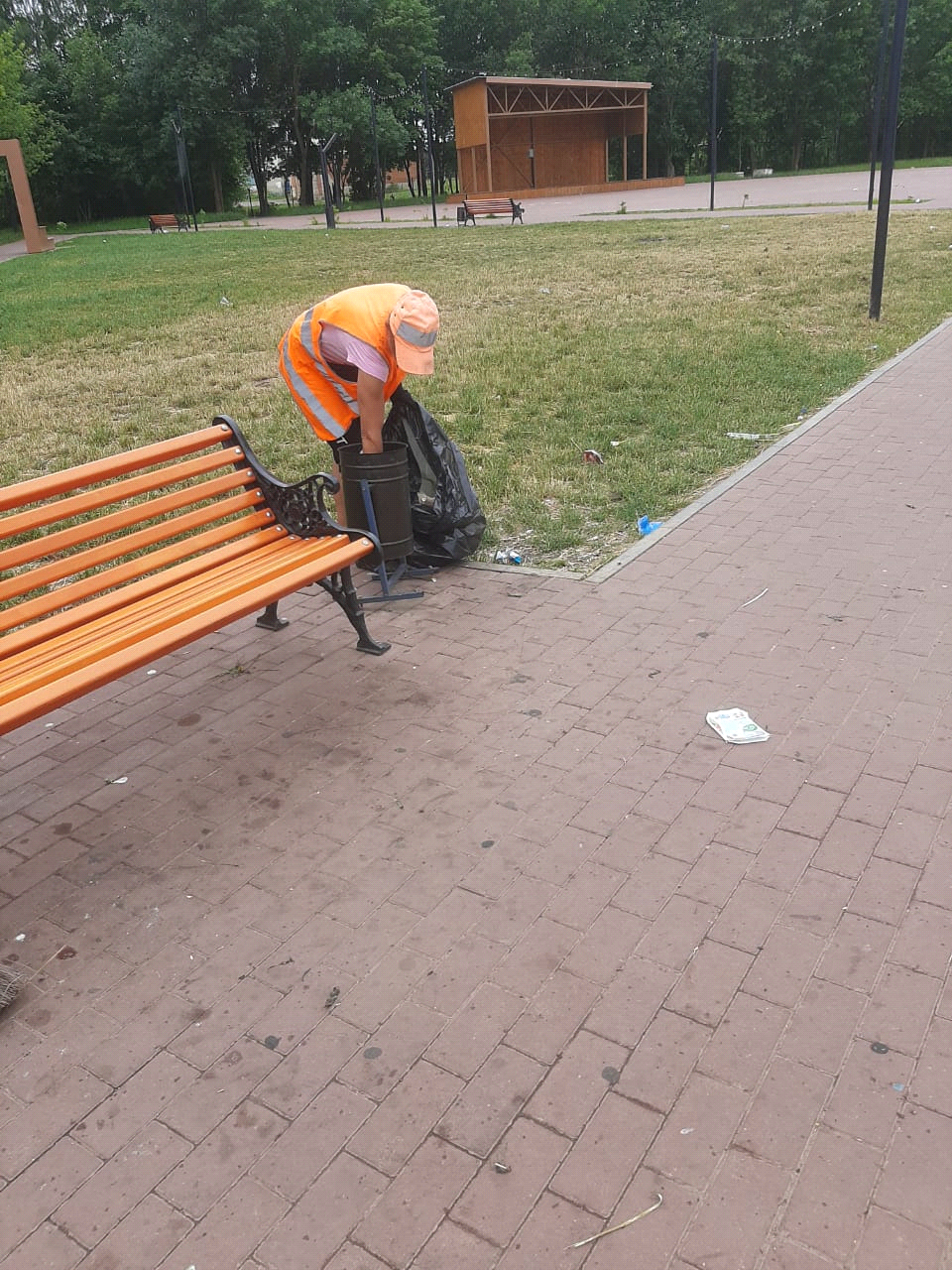 